I confirm that the learner has demonstrated competence by satisfying all of the criteria for this unit and that I have authenticated the work.Signature of assessor:  _____________________	Name (in block capitals): _____________________	Date:  ______________   Countersignature of qualified assessor (if required) and date:	IV initials (if sampled) and date:		Countersignature of qualified IV (if required) and date:	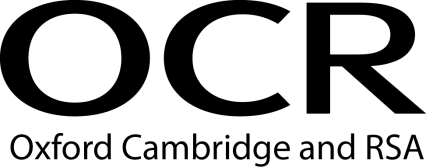 Evidence Record SheetOCR Level 6 Diploma in Career Guidance and DevelopmentEvidence Record SheetOCR Level 6 Diploma in Career Guidance and DevelopmentEvidence Record SheetOCR Level 6 Diploma in Career Guidance and DevelopmentUnit Title: Explore and agree the career guidance and development needs of clientsExplore and agree the career guidance and development needs of clientsExplore and agree the career guidance and development needs of clientsExplore and agree the career guidance and development needs of clientsExplore and agree the career guidance and development needs of clientsOCR unit number:Unit 05Unit 05Unit 05Unit 05Unit 05Learner Name:I confirm that the evidence provided is a result of my own work.I confirm that the evidence provided is a result of my own work.I confirm that the evidence provided is a result of my own work.I confirm that the evidence provided is a result of my own work.I confirm that the evidence provided is a result of my own work.I confirm that the evidence provided is a result of my own work.Signature of learner:Signature of learner:Date:Learning OutcomesAssessment CriteriaEvidence ReferenceAssessment Method*1. 	Understand methods to explore client career guidance and development needs1.1	evaluate methods to explore the career guidance and development needs of clients1.2	evaluate methods used to develop client decision- making skills with respect to their career guidance and development needs2. 	Understand methods to agree client career guidance and development needs2.1	evaluate methods used to agree career guidance and development options2.2	analyse ways to include clients in the planning and ownership of career guidance and development options 3. 	Be able to explore the career guidance and development needs of clients3.1	use a range of models and techniques to explore, support and challenge the career guidance and development needs of clients3.2	use skills and techniques to check client understanding 4. 	Be able to agree action plans with clients to meet their career guidance and development needs4.1	agree the objectives and content of action plans with clients to meet their career guidance and development needs4.2	establish with clients support needed to achieve career guidance and development objectives5. 	Be able to evaluate with clients the impact of career guidance and development5.1	apply methods to evaluate with clients the impact of career guidance and development5.2	use evaluation of impact to agree with clients their further career guidance and development needs5.3	record plans agreed with clients for further career guidance and development6. 	Be able to evaluate the application of career guidance and development theories and models in working with clients6.1	comment on and evaluate the effectiveness of career guidance and development theories and models when working with clients*Assessment method key: O = observation of candidate, EP = examination of product; EWT = examination of witness testimony; ECH = examination of case history; EPS = examination of personal statement; EWA = examination of written answers to questions; QL = questioning of learner; QW = questioning of witness; PD = professional discussion*Assessment method key: O = observation of candidate, EP = examination of product; EWT = examination of witness testimony; ECH = examination of case history; EPS = examination of personal statement; EWA = examination of written answers to questions; QL = questioning of learner; QW = questioning of witness; PD = professional discussion*Assessment method key: O = observation of candidate, EP = examination of product; EWT = examination of witness testimony; ECH = examination of case history; EPS = examination of personal statement; EWA = examination of written answers to questions; QL = questioning of learner; QW = questioning of witness; PD = professional discussion*Assessment method key: O = observation of candidate, EP = examination of product; EWT = examination of witness testimony; ECH = examination of case history; EPS = examination of personal statement; EWA = examination of written answers to questions; QL = questioning of learner; QW = questioning of witness; PD = professional discussion